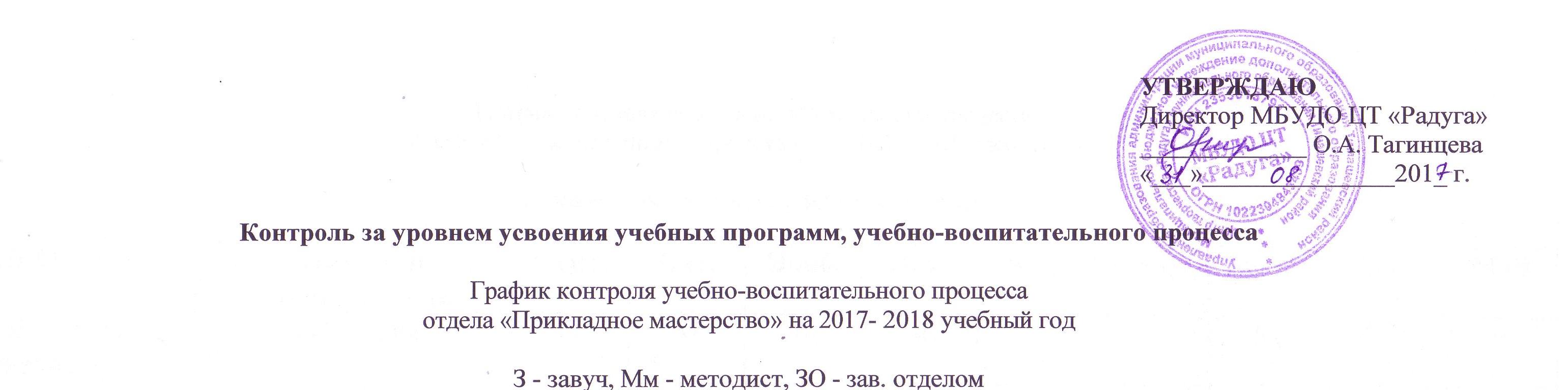 График контроля учебно-воспитательного процесса отдела «Художественное творчество» на 2017- 2018 учебный годЗ - завуч, Мм - методист, ЗО - зав. отделомГрафик контроля учебно-воспитательного процесса отдела «Культура общения и спорт» на 2017- 2018 учебный годЗ - завуч, Мм - методист, ЗО - зав. отделомФ.И.О. педагогаНазвание объединенияСент.Окт.Нояб.Дек.Янв.Февр.МартАпр.МайКондрыко Ирина Николаевна«Волшебныйклубок»ЗМмЗМмДзюба Алла Георгиевна«Природная мастерская»мЗМЗОЗмМЗОКапьятец Марина Васильевна«Бисеринка»ЗОМЗмМЗОЗмМезенцева Наталья Николаевна«Мастерицы»ЗМЗОмМЗОЗмСукиасян Сюзанна Николаевна«Фантазеры»мЗМЗОмЗМЗОПрокопец Ирина Николаевна«Калинка»МЗмЗОМЗмЗОЕрмоленко Анна Васильевна «Золотая соломка»ЗОмМЗЗОмМЗЕрмоленко Анна Васильевна «Народная вышивка»ЗОмМЗЗОМмЗАнтонова Любовь Георгиевна«Белошвейка»ЗЗОмЗЗОмПоспелова Ирина Александровна«Цифровой художник»ЗМЗОмМмЗЗОПоспелова Ирина Александровна«Палитра»ЗМЗОмМмЗЗОПронищева Надежда Гавриловна «Колобок»мЗОЗМЗОЗМмГлушкова Светлана Алексеевна«Силуэт»ЗОЗМЗОЗмМмФ.И.О. педагогаНазвание объединенияСент.Окт.Нояб.Дек.Янв.Февр.МартАпр.МайДзюба Елена Геннадиевна«Орхидея»ЗМЗОмЗМЗОмТемир Алена Геннадьевна«Незабудки»МЗмЗОЗМмЗОНосенко Татьяна Николаевна«Созвучие»ЗОЗМмМЗОЗмОгородникова Анна Владимировна«Юные волшебники»ЗМЗОЗмЗОМмПротопопов Александр Александрович«Премьера»ЗМЗОмМмЗЗОЧевычелова Ольга Анатольевна«Ассорти»ЗОмЗМЗОмМЗМатвеева Елена Александровна «Юность»ЗОМЗмЗОмЗМСелезень Елена Анатольевна«Гармония»мЗМЗОЗмЗОМКазарян Наталья Николаевна«Бриз»ЗОМмЗЗОЗМмФиль Ирина Вячеславовна«ЮИДД»мМЗОЗмЗОМЗФ.И.О. педагогаНазвание объединения(клуба)Сент.Окт.Нояб.Дек.Янв.Февр.МартАпр.МайКиселева Лариса Николаевна«Цифровой художник»МЗмМЗмКиселева Лариса Николаевна«Коннект»МЗмМЗмКиселева Лариса Николаевна«Юный мультипликатор»МЗмМЗмБунякова Елена Владимировна«Счастливый английский»ЗмЗОМЗмЗОМБрыкова Елена Георгиевна«Возрождение»мЗЗОмЗЗОБуряк Ирина Викторовна«Родничок»ЗЗОМЗЗОМИванченко Надежда Александровна«Ручеек»мЗМЗОмЗМЗОРассказова Ольга Александровна«Эврика»ЗОМЗмЗОмМЗРамазян Марина Суреновна«Шахматы»МЗОмЗМЗОЗмРамазян Марина Суреновна«Пиксели»МЗОмЗМЗОЗмОлейник Татьяна Васильевна«Спортик»МЗЗОмМЗЗОмЕрмолович Людмила Вячеславовна«Краевед» им. Г.К. ЖуковамМЗЗОмМЗОЗБрыкова Галина Владимировна«Этнографы»мМЗЗОмМЗОЗБарашкина Нина Ивановна«Поиск»МмЗЗОмМЗОЗБуравлева Надежда Михайловна»«Эрудит»ЗОЗМмЗОмЗМЖелтова Надежда Александровна«Околица»ЗОЗМмЗОмЗМ